МДОУ «Детский сад «Березка»Консультация для воспитателей «Возрастные особенности детей 3-4 лет»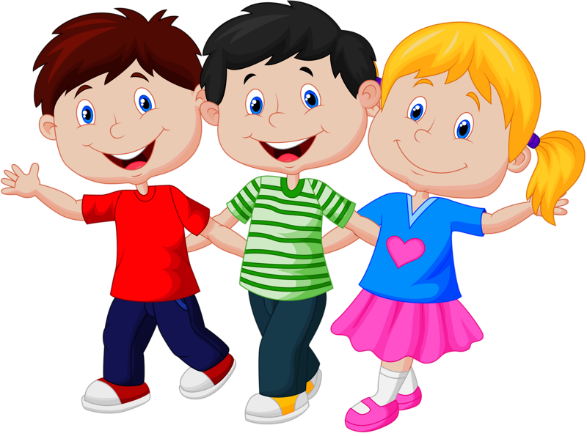 Составитель: педагог-психологТрубохина Е.И.г. Переславль-Залесский, 2023Возрастные особенности детей 3-4 летРазвитие личности ребёнкаДети от трёх до четырёх лет характеризуются двумя качественно новыми чертами.Первая связана с формированием личности ребёнка. Период появления в речи ребёнка местоимения «Я» знаменуется переменами в его поведении – возникает стремление действовать самому. Малыш начинает четко осознавать, кто он и какой он. Внутренний мир ребенка начинает наполняться противоречиями: он стремится к самостоятельности и в то же время не может справиться с задачей без помощи взрослого. Он любит близких, которые для него очень значимы. Но он не может не злиться на них из-за ограничений свободы. Поэтому конец третьего года и частично четвёртый год жизни называют «кризисным» возрастом, которому свойственны вспышки негативизма, упрямства, неустойчивости настроения.Вторая особенность состоит в том, что действия в игре приобретают намеренный характер. Преднамеренность, произвольность действий, то есть подчинение их определённому образу на четвёртом году жизни только начинают формироваться. Поэтому деятельность носит неустойчивый характер. Отвлекаемость детей велика и на занятиях, и в игре, и в быту. Чтобы поддержать игру, нужно всё необходимое для её продолжения расположить в поле зрения детей. На устойчивость деятельности положительно влияет предложение детям значимого в их глазах мотива деятельности: сделать вещь для себя, для своей игры, для мамы, воспитателя, бабушки, любимой куклы и т.д.Ребёнок 3-4 лет постепенно выходит за пределы семейного круга, его общение становится внеситуативным. Взрослый выступает как носитель определённой общественной функции. У ребёнка растёт потребность выполнять такую же функцию, что противоречит его возможностям. Выход для этого противоречия становится возможным в ведущей деятельности – игровой. Основным содержанием игры младших дошкольников являются действия с игрушками и предметами-заместителями. Продолжительность игры небольшая преобладают игры с простым, неразвёрнутым сюжетом с одной-двумя ролями. Игры только начинают формироваться.Яркой особенностью детей данного возраста является их стремление к самостоятельности. Дети могут заранее представить желаемый результат и действуют в направлении его достижения. Усилия по достижению результата должны приносить удовлетворение. Ребёнок должен чувствовать признание и одобрение его достижений взрослым. Поддержка взрослых вызывают у детей радостное ощущение своей компетентности, взрослости.Развитие психических процессовВедущей потребностью детей данного возраста является потребность в общении, уважении, признании самостоятельности ребёнка.Ведущая деятельность – игровая (переход от манипулятивной игры к ролевой).Восприятие является ведущей познавательной функцией, создаёт фундамент для развития мышления, речи, памяти, внимания, воображения. Восприятие носит предметный характер (свойства предмета: цвет, форма, величина и др. не отделяются от предмета; ребёнок видит их слитно с предметом). При восприятии он видит не все характеристики предмета, а только наиболее яркие и по ним отличает предмет от других. Например, трава зелёная, конфета сладкая. Постепенно, действуя с предметами, ребёнок начинает постигать разнообразие свойств. Это развивает его способность отделять свойства от предмета, замечать похожие качества в разных предметах. Внимание. Способность детей управлять своим вниманием невелика. Сложно направить внимание ребёнка на предмет с помощью словесной инструкции, часто требуется её неоднократное повторение. Ребёнок удерживает активное внимание в течение 7-8 минут. Объём внимания возрастает от 2 предметов до 4. Внимание носит непроизвольный характер. Отрицательно влияют на устойчивость импульсивность поведения, желание немедленно получить понравившийся предмет и т.д.Память. Процессы памяти остаются непроизвольными. Преобладает узнавание. Объём памяти возрастает от 2 предметов до 4. Ребёнок хорошо запоминает всё что вызывает эмоциональный отклик. Прочно усваивается информация, которую он видит и слышит много раз. Хорошо развита двигательная память, особенно то, что связанно с собственными движениями.Мышление. На основе наглядно-действенного мышления начинает формироваться наглядно-образное мышление. Происходит постепенный отрыв действий ребенка от конкретного предмета, перенос ситуации в «как будто». В три-четыре года ребёнок пытается анализировать то, что видит вокруг себя; сравнивать предметы друг с другом и выводить заключения о взаимозависимостях. Ребёнок стремиться объяснить то, что видит вокруг. Сравнивают, анализируют младшие дошкольники в наглядно-действенном плане. Дети могут сравнивать предметы по форме, цвету, величине. Дети пользуются в разговоре обобщающими понятиями типа игрушки, одежда, фрукты, овощи, животные, посуда.Воображение развито слабо. Элементы «активного» воображения, когда ребёнка увлекает возможность действовать самостоятельно в воображаемой ситуации, лишь начинают формироваться. Малыши ещё не умеют направлять своё воображение. У них наблюдаются лишь элементы предварительного планирования игры или продуктивных видов деятельности. Замысел легко меняется при встрече с трудностями или при изменении ситуации.Речь в основном продолжает оставаться ситуативной и диалогической, но становится более сложной и развёрнутой. Словарный запас увеличивается. Возрастает доля глаголов, прилагательных и др. частей речи. Увеличивается длинна предложений. Появляются сложные предложения. Занимаясь каким-либо делом, дети часто сопровождают свои действия бормотанием. «Разговоры с собой» имеют огромное значение для развития детей. С их помощью ребёнок удерживает в памяти поставленные перед собой цели, строит новые планы, обдумывает пути их достижения.В эмоциональном плане характерны резкие перепады настроения. Эмоциональное состояние продолжает зависеть от физического комфорта. На настроение начинают влиять взаимоотношения со сверстниками и взрослыми.В 3-4 года дети начинают усваивать правила взаимоотношений в группе сверстников.